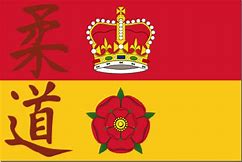 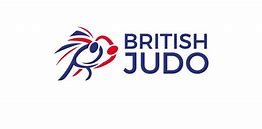 
Girls u57, u70 - No entries. U63 and +70 cancelled as 1 entry and unable to combine weightsCategory1Isabella WhatleyScorpionCategory1Annie CrittendenNewburyGirls u282Bryony PowellScorpionGirls U482Lolah WhitePhoenixEntry3Arabella HaidarFleming ParkEntry353Ruby RogersUnited23Category1Evie MitchellThe Mill JCCategory1Matilde AgostiChichester RoninGirls u322Chloe LymerFort PurbrookGirlsu522Entry3Isla Russell-NagyAbingdonEntry33313Category1Amelia TaylorAWECategory1Girls u362Lottie BakerAWE2Entry3Samantha PowellScorpionEntry353Anna WeinerWokingham3Category1Chloe CrosbyPooleCategory1Girls u402Anastasia OrtegaRingwood2Entry3Ella ListerElmbridgeEntry363Olivia JoseMatsumachi3Category1Macey WealleansAS JudoCategory1Girls u442Erin RumseyFleming Park2Entry3Lauren GilesRingwoodEntry3333